ГАННІВСЬКИЙ ЛІЦЕЙПЕТРІВСЬКОЇ СЕЛИЩНОЇ РАДИ  ОЛЕКСАНДРІЙСЬКОГО РАЙОНУКІРОВОГРАДСЬКОЇ ОБЛАСТІНАКАЗ31.08.2023                                                                                                    № 93с. ГаннівкаПро організацію інклюзивного навчанняПедька Євгенія СергійовичаВідповідно ст. 12 Закону України «Про освіту», ст. 13 Закону України «Про загальну середню освіту», ст. 26 Закону України «Про охорону дитинства», Постанови КМУ від 26 квітня 2022 р. № 483 «Про внесення змін до порядків, затверджених постановами Кабінету Міністрів України від 10 квітня 2019 р. № 530 і від 15 вересня 2021р. №957», листа МОН від 15.06.2022 №1/6435-22 «Щодо забезпечення освіти осіб з особливими освітніми потребами», відповідно до висновку КУ «Петрівський інклюзивно-ресурсний центр» про комплексну психолого-педагогічну оцінку розвитку дитини від 18 вересня 2020 року № ІРЦ- 85313/2020/163973 та повторної оцінки від 21 липня 2022 року та заяви матеріНАКАЗУЮ:1. Організувати з 01 вересня 2023 року 9 клас з інклюзивним навчанням у Володимирівській філії Ганнівського ліцею у зв′язку з навчанням у даному класі дитини з особливими освітніми потребами ПЕДЬКА ЄВГЕНІЯ СЕРГІЙОВИЧА.2. Встановити для ПЕДЬКА Є.С. дві години на тиждень корекційно-розвиткових занять.3. Призначити вчителем корекційно-розвиткових занять у Володимирівській філії Ганнівського ліцею ТКАЧ А.Е. з тижневим навантаженням 2 години на тиждень.4. Вчителю корекційно-розвиткових занять ТКАЧ А.Е.:1) скласти та погодити з батьками розклад корекційно-розвиткових занять для ПЕДЬКА Є.С.;2) виконання індивідуального навчального плану (додаток 1,прим.1,стр.1 та програм фіксувати в класному журналі встановленого зразка.5. Вчителям Володимирівської філії Ганнівського ліцею, які викладають навчальні предмети в 9 класі в умовах інклюзивного навчання  МІЩЕНКО М.І., ІВАНОВІЙ О.В., КОХАНОВСЬКІЙ А.С., ЛІСАЙЧУК Н.С., ЧЕЧІ М.О., ЛЯХОВИЧ І.Б., ДУДНИК Н.В., ХОМИЧ Л.М., ШКУРАТЬКО С.А., ТКАЧ А.Е.:1) скласти та подати на погодження заступнику завідувача Володимирівської філії Ганнівського ліцею ПОГОРЄЛІЙ Т.М. календарно-тематичні плани з урахуванням індивідуальних особливостей учня, його здібностей і потреб до 05 вересня 2023 року;2) оцінювання навчальних досягнень учня здійснювати відповідно до критеріїв оцінювання.6. Заступнику завідувача Володимирівської філії Ганнівського ліцею ПОГОРЄЛІЙ Т.М. здійснювати контроль за навчанням ПЕДЬКА Є.С.  у 9  класі в умовах інклюзивного навчання.7. Контроль за виконанням даного наказу покласти на завідувача Володимирівської філії Ганнівського ліцею МІЩЕНКО М.І.Директор                                                                                              Ольга КАНІВЕЦЬЗ наказом ознайомлені:                                                                     Аліна ТКАЧ                          Анжела КОХАНОВСЬКАІрина ЛЯХОВИЧЛюдмила ХОМИЧМарина МІЩЕНКОНаталія ЛІСАЙЧУКМарина ЧЕЧАНеля ДУДНИКОксана ІВАНОВАСвітлана ШКУРАТЬКОТетяна ПОГОРЄЛАДодаток до наказу директоравід 31 серпня 2023 року № 93НАВЧАЛЬНИЙ ПЛАНдля інклюзивного навчанняучня 9 класуПедька Євгенія Сергійовича(для дітей з інтелектуальними порушеннями)з навчанням українською мовоюДиректор                                                                                                Ольга КАНІВЕЦЬ1Назва галузі№Назва предметаКількість годин на тиждень у класахНазва галузі№Назва предмета9 кл 9 кл 9 кл 9 кл Назва галузі№ІНВАРІАНТНА  СКЛАДОВАІНВАРІАНТНА  СКЛАДОВАМови і літератури1Українська мова 2222Мови і літератури2Українська література2222Мови і літератури3Англійська мова3333Мови і літератури4Зарубіжна література2222Математика 5Алгебра2222Математика 6Геометрія2222Суспільствознавство7Історія України1,51,51,51,5Суспільствознавство8Всесвітня історія1111Суспільствознавство9Правознавство1111Природознавство10Біологія2222Природознавство11Географія2222Природознавство12Фізика2222Природознавство13Хімія2222Мистецтво14Мистецтво1111Технології15Трудове навчання1111Технології16Інформатика2222Здоров’я і фізична культура17Основи здоров’я1111Здоров’я і фізична культура18Фізична культура3333РАЗОМРАЗОМРАЗОМ32,5 32,5 32,5 32,5 ВАРІАТИВНА СКЛАДОВАВАРІАТИВНА СКЛАДОВАВАРІАТИВНА СКЛАДОВАКорекційно-розвиткові заняттяКорекційно-розвиткові заняття22221Розвиток мовлення11112Корекція розвитку1111Сумарна кількість34,534,534,534,5Гранично допустиме (без корекційно-розвиткових занять)33333333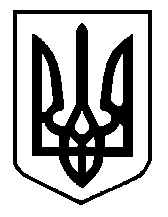 